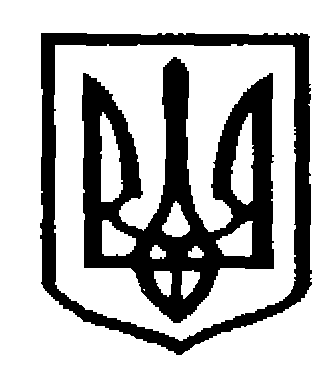 У К Р А Ї Н АЧернівецька міська радаУправління  освітивул. Героїв Майдану, 176, м. Чернівці, 58029 тел./факс (0372) 53-30-87  E-mail: osvitacv@gmail.com  Код ЄДРПОУ №02147345Про підвищення кваліфікації вчителіванглійської мови, які викладатимутьу 7-9 класах відповідно до положеньКонцепції НУШНа виконання листа Інституту післядипломної педагогічної освіти Чернівецької області від 31.05.2023 р. № 01-11/319, відповідно до Концепції Нової української школи, розпорядження Кабінету Міністрів України від 13.12.2017 № 903-р «Про затвердження плану заходів на 2017-2029 роки із запровадження Концепції реалізації державної політики у сфері реформування загальної середньої освіти «Нова українська школа» Управління освіти інформує, що Британська Рада в Україні продовжує Проєкт упровадження програми підвищення кваліфікації педагогічних працівників закладів загальної середньої освіти, яка передбачає професійний розвиток учителів англійської мови. Метою програми є сприяння удосконаленню професійних компетентностей учителів англійської мови, які викладатимуть у 7-9 класах закладів базової середньої освіти в умовах реформування галузі освіти відповідно до положень Концепції «Нова українська школа».Програма підготовки вчителів англійської мови триватиме 5 тижнів та розпочнеться 3 липня 2023 року.  Реалізується програма на онлайн платформі Британської Ради Online Teacher Community https://teachercommunity.teachingenglish.org.uk/Для участі у програмі вчителям необхідно заповнити реєстраційну форму за покликанням https://bit.ly/3oKsfYO  лише один раз.Просимо керівників закладів  загальної середньої освіти сприяти проходженню курсу учасниками проєкту.Заступник  начальниказ фінансово-економічних питань Управління                                                                      Денис КРУГЛЕЦЬКИЙОксана Косован 53 21 2001.05.2023 № 06/01-39/1072Керівникам закладів  загальної середньої освіти